АДМИНИСТРАЦИЯ НИКОЛАЕВСКОГО СЕЛЬСОВЕТА САРАКТАШСКОГО РАЙОНА ОРЕНБУРГСКОЙ ОБЛАСТИП О С Т А Н О В Л Е Н И Е_________________________________________________________________________________________________________14.08.2020 года                      с. Николаевка	                                             № 56-п          В соответствии с Федеральным законом от 12 июня 2002 года № 67-ФЗ «Об основных гарантиях избирательных прав и права на участие в референдуме граждан Российской Федерации», Законом Оренбургской области от 5 ноября 2009 года № 3209/719-IV-OЗ «О выборах депутатов представительных органов муниципальных образований в Оренбургской области», по согласованию с территориальной избирательной комиссией Саракташского района:          1. Утвердить перечень мест для размещения предвыборных печатных агитационных материалов в период подготовки и проведения выборов депутатов Совета депутатов Николаевского сельсовета Саракташского района четвертого созыва 13 сентября 2020 года на территории Николаевского сельсовета согласно приложению.         2. Запретить вывешивание (расклеивать, размещать) печатные предвыборные агитационные материалы на памятниках, сооружениях и в помещениях, имеющих историческую, культурную или архитектурную ценность, а также в зданиях, в которых размещены избирательные комиссии, помещения для голосования, и не менее 50 метров от входа в них.         3. Печатные агитационные материалы могут вывешиваться (расклеиваться, размещаться) в помещениях, на зданиях, сооружениях и иных объектах (за исключением мест, предусмотренных пунктом 2 данного постановления) только с согласия и на условиях собственников, владельцев указанных объектов.         4. Рекомендовать избирательным  комиссиям Николаевского сельсовета осуществлять контроль за соблюдением установленного порядка проведения предвыборной агитации, принимать меры по выявлению и пресечению фактов размещения предвыборных печатных агитационных материалов с нарушением законодательства Российской Федерации о выборах.  5. Обязать лиц, занимающихся вопросами размещения печатных агитационных материалов, после проведения выборов убрать предвыборные печатные агитационные материалы.            6. Контроль за исполнением настоящего постановления оставляю за собой            7. Постановление вступает в силу со дня его подписания и подлежит размещению на официальном сайте администрации сельсовета.Глава администрации                                                                     А.С. ИшкуватоваРазослано: участковым избирательным комиссиям, прокуратуре района, в дело, официальный сайт администрации сельсоветаП Е Р Е Ч Е Н Ьспециальных мест для размещения печатных предвыборных агитационных материалов на выборах депутатов Совета депутатов МО Николаевский сельсовет Саракташского района Оренбургской области четвертого созыва 13 сентября 2020 года__________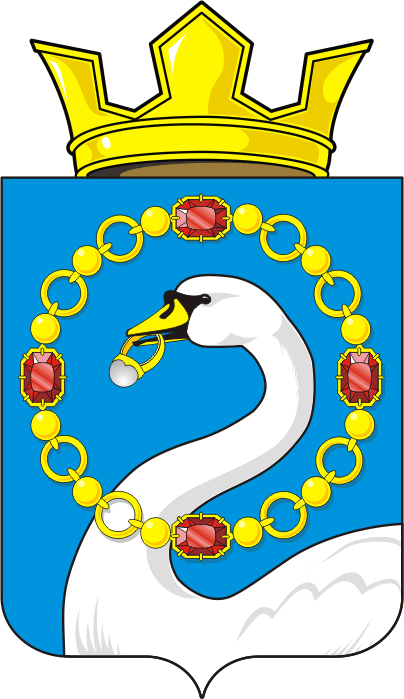 О выделении специальных мест для размещения печатных агитационных материалов на выборах депутатов Совета депутатов Николаевского сельсовета Саракташского района Оренбургской области четвертого созыва 13 сентября 2020 годаПриложение к постановлению администрации МО Николаевский сельсоветот 14.08.2020   № 56-п№ п/пНаименование муниципального образованияНомер избирательного участка Центр избирательного участкаСпециальные места для размещения печатных предвыборных агитационных материалов 10Николаевский сельсовет1489с. Николаевка, ул. Парковая, 16, фойе здания средней общеобразовательной школыНиколаевский сельский Дом культуры (по согласованию); здание правления СПК «Рассвет»;красный уголок мастерских с. Николаевка (по согласованию);красный уголок МТФ №1 (по согласованию);красный уголок МТФ №3 (по согласованию);сельский клуб с. Рождественка.(по согласованию)10Николаевский сельсовет1490с. Кабанкино, ул. Школьная, 29, фойе здания основной общеобразовательной школыКабановский сельский Дом культуры; красный уголок МТФ №4 (по согласованию); здание Кабановского ФАП (по согласованию)10Николаевский сельсовет1491с. Биктимирово, ул. Центральная, 34, зрительный зал здания сельского клубаИнформационный стенд в здании МОБУ «Биктимировская НОШ» (по согласованию);красный уголок МТФ № 5 (по согласованию)